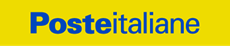 PROVINCIA DI ORISTANOUffici Postali aperti tutti i giorni con turno di mattinaORISTANO CENTROUffici Postali aperti lunedì, mercoledì e venerdì con turno di mattinaUffici Postali aperti Martedì, Giovedì e Sabato con turno di mattinaUffici Postali aperti Lunedì, Giovedì e Venerdì con turno di mattinaUffici Postali chiusiALESPALMAS ARBOREAALLAIRIOLA SARDOARBOREASAMUGHEOASSOLOSAN VERO MILISBARATILI SAN PIETROSANTU LUSSURGIUBORONEDDUSCANO MONTIFERROCUGLIERISENEGHEFORDONGIANUSSILI'GHILARZASIMALAGONNOSTRAMATZASIMAXISMOGOROSOLARUSSAMORGONGIORITERRALBANARBOLIATRAMATZANEONELITRESNURAGHESNORBELLOURASNUGHEDU SANTA VITTORIAUSELLUSNURECIVILLA SANT'ANTONIOORISTANO 3 - VIA FIRENZE 19VILLANOVA TRUSCHEDUABBASANTAOLLASTRA SIMAXISALBAGIARAPAUARDAULIPAULILATINOASUNIRUINASBARESSASAN NICOLO' D'ARCIDANOBAULADUSANTA GIUSTABONARCADOSEDILOBUSACHISENISCABRASSINIGONNOSCODINASORRADILEGONNOSNO'ULATIRSOMARRUBIUVILLAURBANAMASULLASVILLAVERDEMILISZEDDIANINURACHIZERFALIUAIDOMAGGIOREMOGORELLASIAMAGGIORESIAMANNA SIAPICCIA